Penne Cinque P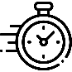 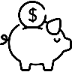 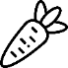 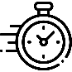 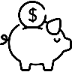 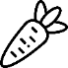 Nach einem Rezept von SwissmilkRezept für 25 Portionen3kgPenneSalzwasser aufkochen und Penne al dente kochen.2.5lHalbrahm250gTomatenpüree400gReibkäseRahm aufkochen. Tomatenpüree und Reibkäse unterrühren, 1-2 Minuten köcheln, bis die Sauce sämig ist.2BundPetersilie, gehackt6PrisenMuskatnussSalz und PfefferPetersilie daruntermischen, würzen.Sofort mit den gekochten Teigwaren mischen und servieren.VarianteVarianteLaktosefreie Milchprodukte und harten Käse benutzenLaktosefreie Milchprodukte und harten Käse benutzen